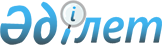 О внесении изменений в решение маслихата от 21 декабря 2015 года № 358 "О возмещении затрат на обучение на дому детей с ограниченными возможностями из числа инвалидов"
					
			Утративший силу
			
			
		
					Решение маслихата Наурзумского района Костанайской области от 28 мая 2020 года № 364. Зарегистрировано Департаментом юстиции Костанайской области 29 мая 2020 года № 9233. Утратило силу решением маслихата Наурзумского района Костанайской области от 30 сентября 2021 года № 63
      Сноска. Утратило силу решением маслихата Наурзумского района Костанайской области от 30.09.2021 № 63 (вводится в действие по истечении десяти календарных дней после дня его первого официального опубликования).
      В соответствии со статьей 16 Закона Республики Казахстан от 11 июля 2002 года "О социальной и медико-педагогической коррекционной поддержке детей с ограниченными возможностями" Наурзумский районный маслихат РЕШИЛ:
      1. Внести в решение маслихата "О возмещении затрат на обучение на дому детей с ограниченными возможностями из числа инвалидов" от 21 декабря 2015 года № 358 (опубликовано 22 января 2016 года в газете "Науырзым тынысы", зарегистрировано в Реестре государственной регистрации нормативных правовых актов за № 6135) следующие изменения:
      подпункт 2) пункта 2 указанного решения изложить в новой редакции:
      "2) возмещение затрат на обучение предоставляется родителям и иным законным представителям детей с ограниченными возможностями, обучающихся на дому (далее - получатели);";
      подпункт 3) пункта 2 указанного решения изложить в новой редакции:
      "3) для возмещения затрат на обучение получатель предоставляет следующие документы:
      заявление;
      документ, удостоверяющий личности получателя (для идентификации личности);
      заключение психолого-медико-педагогической консультации;
      справка об инвалидности;
      документ, подтверждающий сведения о номере банковского счета;
      справка из учебного заведения, подтверждающий факт обучения ребенка-инвалида на дому;
      Документы предоставляются в подлинниках и копиях для сверки, после чего подлинники документов возвращаются получателю;".
      2. Настоящее решение вводится в действие по истечении десяти календарных дней после дня его первого официального опубликования.
					© 2012. РГП на ПХВ «Институт законодательства и правовой информации Республики Казахстан» Министерства юстиции Республики Казахстан
				
      Председатель сессии 

Е. Алдажуманов

      Секретарь районного маслихата 

Г. Абенова
